Social Ads Audience Targeting Let's work on finding a Target Audience to position your product/service too*Every Industry is different and the level of targeting can vary (ie more generic or broad industries may be easier targeting options or have more targetable attributes. Some Attributes may have options for targeting for certain industries while they may not be available for another.)** The more information we have, the better as this will allow us to make use of different targeting variations if options are available.What is the desired action of your target audience?Buying your product or serviceDonating to your organizationVolunteer for an eventAdvocate by spreading the word and educating othersBUYING MY PROGRAM - also spreading the world/educatingTarget DemographicsFigure out not only who has a need for your product or service, but also who is most likely to take action (buy, donate, volunteer).Age GroupGender (M, F, both)Location (local, regional, national &/or urban, suburban, rural)Marital/Family StatusAge Group: 22-42Gender FemaleLocation: First world countries - urban lifestyleMarital/Family Status:Married/ Engaged/ In relationship(NOT likely to be single)Target AttributesPersonality typesAttitudesValuesBehaviorsLifestyleWhat kind of life does the individual haveProfession or Job titlesEducation or fields of studyIncomeAny Other Identifiers?A-type, entrepreneurial, fast paced, go-getter, family oriented, family values, use to travel, city-dweller, higher net worth, likes nice things, had a great career before kids (doesn’t want to lose that), has lots of girlfriends, but her family lives away. University or College educated. Is a millennial mom. Is use to beating to her own drum. Spends money on fashion and travel. May still be a renter. Spends money on experiences.What are some common interests the demographics have that we can target?Podcasts they may listen toTV shows they may watchWhat books do they readMagazine they may read websites they may visitPages may have likedAny other things they may be interested in? Interests: TV Shows - Handmaids Tale, Big Little Lies, Greys Anatomy, Sex in the City (old)Podcasts: Oprah's SuperSoul Conversations, Stuff Mom Never Told You - I don't know many - I just googledBooks: #girlboss, you are a badass, fifty shades, Magazines: Elle, Vogue, Women’s Health, Parents DigestWebsites: Google, Mama Natural, https://newparent.com/mom/10-best-parenting-websites/ these are all favoritesPages: see screenshot belowOther Interests: Working out, Fitness, Travel, Yoga, Wine, Experiences, Shopping, Fashion, Cooking, Dining Out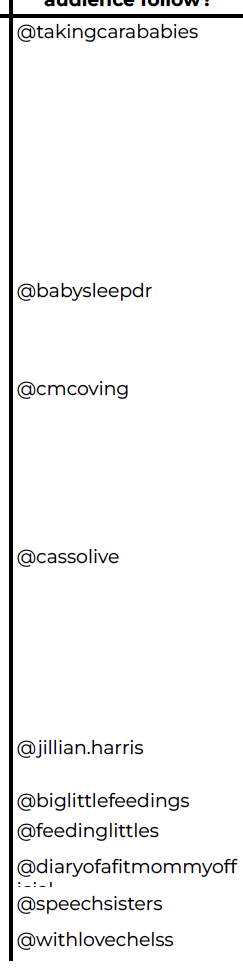 